Publicado en España el 28/09/2021 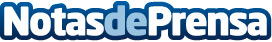 El nuevo disco de la banda de rock Mala Hierba llega acompañado de una extensa giraDespués de grabar en los estudios de Marea, se lanzan a la carretera con su nuevo disco "No hacer nada es elegir", que presentarán en una veintena de ciudades de todo el territorio nacionalDatos de contacto:Nicolás Galindo697665777Nota de prensa publicada en: https://www.notasdeprensa.es/el-nuevo-disco-de-la-banda-de-rock-mala-hierba Categorias: Nacional Música Entretenimiento http://www.notasdeprensa.es